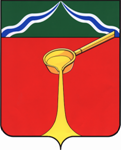 Калужская областьАдминистрация муниципального района«Город Людиново и Людиновский район»П О С Т А Н О В Л Е Н И Е от 25.03.2022  г.                                                                                                             № 313					О внесении  изменений  в постановление администрации муниципального района от 08.06.2015 № 548«Об утверждении порядка размещения сведений о доходах, расходах,  об имуществе и обязательствах имущественного характера лиц, замещающих муниципальные должности  и должности муниципальной службы,  и членов их семей на официальном сайте администрации муниципального района «Город Людиново и Людиновский район» и предоставление этих сведений средствам массовой информации для опубликования»         В соответствии  со ст. ст. 7, 43  Федерального закона «Об общих принципах организации местного самоуправления в Российской Федерации», Уставом муниципального района «Город Людиново и Людиновский район»,  администрация муниципального района «Город Людиново и Людиновский район»         постановляет:         1. В постановление администрации муниципального района  от 08.06.2015 № 548 «Об утверждении порядка размещения сведений о доходах, расходах,  об имуществе и обязательствах имущественного характера лиц, замещающих муниципальные должности  и должности муниципальной службы,  и членов их семей на официальном сайте администрации муниципального района «Город Людиново и Людиновский район» и предоставление этих сведений средствам массовой информации для опубликования» внести следующее изменение.         1.1. По всему тексту постановления и приложения к нему исключить слова «муниципальные должности и»2. Контроль за исполнением настоящего постановления возложить на заместителя главы администрации муниципального района Е.В.Фоменко.3. Настоящее постановление вступает в силу с момента опубликования.Глава администрации муниципального района                                                                                              Д.С.Удалов